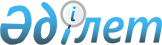 "2019-2021 жылдарға арналған Күршім ауданының бюджеті туралы" Күршім аудандық мәслихатының 2018 жылғы 26 желтоқсандағы № 32/3-VI шешіміне өзгерістер енгізу туралы
					
			Күшін жойған
			
			
		
					Шығыс Қазақстан облысы Күршім аудандық мәслихатының 2019 жылғы 24 сәуірдегі № 35/4-VI шешімі. Шығыс Қазақстан облысы Әділет департаментінде 2019 жылғы 17 мамырда № 5950 болып тіркелді. Күші жойылды - Шығыс Қазақстан облысы Күршім аудандық мәслихатының 2019 жылғы 24 желтоқсандағы № 45/3-VI шешімімен
      Ескерту. Күші жойылды - Шығыс Қазақстан облысы Күршім аудандық мәслихатының 24.12.2019 № 45/3-VI шешімімен (01.01.2020 бастап қолданысқа енгізіледі).

      РҚАО-ның ескертпесі.

      Құжаттың мәтінінде түпнұсқаның пунктуациясы мен орфографиясы сақталған.
      Қазақстан Республикасының 2008 жылғы 4 желтоқсандағы Бюджет кодексінің 109-бабына, Қазақстан Республикасының 2001 жылғы 23 қаңтардағы "Қазақстан Республикасындағы жергілікті мемлекеттік басқару және өзін-өзі басқару туралы" Заңының 6-бабының 1-тармағының 1) тармақшасына, Шығыс Қазақстан облыстық мәслихатының 2019 жылғы 12 сәуірдегі № 29/313-VI "2019-2021 жылдарға арналған облыстық бюджет туралы" Шығыс Қазақстан облыстық мәслихатының 2018 жылғы 13 желтоқсандағы № 25/280-VI шешіміне өзгерістер енгізу туралы" (Нормативтік құқықтық актілерді мемлекеттік тіркеу тізілімінде 5781 нөмірімен тіркелген) шешіміне сәйкес, Күршім аудандық мәслихаты ШЕШІМ ҚАБЫЛДАДЫ:
      1. Күршім аудандық мәслихатының 2018 жылғы 26 желтоқсандағы № 32/3-VI "2019-2021 жылдарға арналған Күршім ауданының бюджеті туралы" (Нормативтік құқықтық актілерді мемлекеттік тіркеу тізілімінде 5-14-190 нөмірімен тіркелген, 2019 жылғы 25 қаңтардағы № 4, 2019 жылғы 01 ақпандағы № 5 "Rayаn-Заря" аудандық газетінде және 2019 жылғы 17 қаңтардағы Қазақстан Республикасының нормативтік құқықтық актілерінің электрондық түрдегі Эталондық бақылау банкінде жарияланған) шешіміне мынадай өзгерістер енгізілсін:
      1 тармақ мынадай редакцияда жазылсын:
      "1. 2019-2021 жылдарға арналған аудандық бюджет тиісінше 1, 2, 3 қосымшаларға сәйкес, соның ішінде 2019 жылға мынадай көлемдерде бекітілсін:
      1) кірістер - 5277059,5 мың теңге, соның ішінде:
      салықтық түсімдер - 496923 мың теңге;
      салықтық емес түсімдер - 37833 мың теңге;
      негізгі капиталды сатудан түсетін түсімдер - 0,0 мың теңге;
      трансферттер түсімі - 4742303,5 мың теңге;
      2) шығындар - 5316625,2 мың теңге;
      3) таза бюджеттік кредиттеу - 20234,4 мың теңге:
      бюджеттік кредиттер - 37896,4 мың теңге;
      бюджеттік кредиттерді өтеу - 17662 мың теңге;
      4) қаржы активтерімен операциялар бойынша сальдо - 0,0 мың теңге:
      қаржы активтерін сатып алу - 0,0 мың теңге;
      5) бюджет тапшылығы (профицит) - - 59800,1 мың теңге;
      6) бюджет тапшылығын қаржыландыру (профицитін пайдалану) - 59800,1 мың теңге:
      қарыздар түсімі - 37875 мың теңге;
      қарыздарды өтеу - 17662 мың теңге;
      бюджет қаражатының пайдаланылатын қалдықтары - 39587,1 мың теңге.";
      аталған шешімнің 1 қосымшасы осы шешімнің қосымшасына сәйкес жаңа редакцияда жазылсын.
      2. Осы шешім 2019 жылғы 1 қаңтардан бастап қолданысқа енгізіледі. 2019 жылға арналған аудандық бюджет 2019 жыл
					© 2012. Қазақстан Республикасы Әділет министрлігінің «Қазақстан Республикасының Заңнама және құқықтық ақпарат институты» ШЖҚ РМК
				
      Сессия төрағасы

Н. Кудабаева

      Күршім аудандық

      мәслихаттың хатшысы

М. Сағанақов
Күршім 
аудандық мәслихатының 
2019 жылғы 24 сәуірдегі 
№ 35/4-VI шешіміне қосымшаКүршім 
аудандық мәслихатының 
2018 жылғы 26 желтоқсандағы 
№ 32/3-VI шешіміне 1 қосымша
Санаты
Санаты
Санаты
Санаты
Барлығы (мың теңге)
Сыныбы
Сыныбы
Сыныбы
Барлығы (мың теңге)
Iшкi сыныбы
Iшкi сыныбы
Барлығы (мың теңге)
Атауы
Барлығы (мың теңге)
1
2
3
4
5
І. Кірістер
5277059,5
1
Салықтық түсімдер
496923
01
Табыс салығы
191573
2
Жеке табыс салығы
191573
03
Әлеуметтiк салық
238778
1
Әлеуметтік салық
238778
04
Меншiкке салынатын салықтар
45816
1
Мүлiкке салынатын салықтар
26825
3
Жер салығы
873
4
Көлiк құралдарына салынатын салық
14697
5
Бірыңғай жер салығы
3421
05
Тауарларға, жұмыстарға және қызметтерге салынатын iшкi салықтар
15146
2
Акциздер
1873
3
Табиғи және басқа да ресурстарды пайдаланғаны үшiн түсетiн түсiмдер
6000
4
Кәсiпкерлiк және кәсiби қызметтi жүргiзгенi үшiн алынатын алымдар
7273
08
Заңдық мәнді іс-әрекеттерді жасағаны және (немесе) оған уәкілеттігі бар мемлекеттік органдар немесе лауазымды адамдар құжаттар бергені үшін алынатын міндетті төлемдер
5610
1
Мемлекеттік баж
5610
2
Салықтық емес түсiмдер
37833
01
Мемлекеттік меншіктен түсетін кірістер
1261
5
Мемлекет меншігіндегі мүлікті жалға беруден түсетін кірістер
1243
7
Мемлекеттік бюджеттен берілген кредиттер бойынша сыйақылар
18
06
Басқа да салықтық емес түсiмдер
36572
1
Басқа да салықтық емес түсiмдер
36572
4
Трансферттер түсімі
4742303,5
02
Мемлекеттiк басқарудың жоғары тұрған органдарынан түсетiн трансферттер
4742303,5
2
Облыстық бюджеттен түсетiн трансферттер
4742303,5
Функционалдық топ
Функционалдық топ
Функционалдық топ
Функционалдық топ
Функционалдық топ
Барлығы (мың теңге)
Функционалдық кіші топ
Функционалдық кіші топ
Функционалдық кіші топ
Функционалдық кіші топ
Барлығы (мың теңге)
Бюджеттік бағдарламалардың әкімшісі
Бюджеттік бағдарламалардың әкімшісі
Бюджеттік бағдарламалардың әкімшісі
Барлығы (мың теңге)
Бағдарлама
Бағдарлама
Барлығы (мың теңге)
Атауы
Барлығы (мың теңге)
1
2
3
4
5
6
II. Шығындар
5316625,2
1
Жалпы сипаттағы мемлекеттiк қызметтер 
542616
1
Мемлекеттiк басқарудың жалпы функцияларын орындайтын өкiлдi, атқарушы және басқа органдар
277381
112
Аудан (облыстық маңызы бар қала) мәслихатының аппараты
18973
001
Аудан (облыстық маңызы бар қала) мәслихатының қызметін қамтамасыз ету жөніндегі қызметтер
18973
122
Аудан (облыстық маңызы бар қала) әкімінің аппараты
132636
001
Аудан (облыстық маңызы бар қала) әкімінің қызметін қамтамасыз ету жөніндегі қызметтер
123568
003
Мемлекеттік органның күрделі шығыстары
9068
123
Қаладағы аудан, аудандық маңызы бар қала, кент, ауыл, ауылдық округ әкімінің аппараты
125772
001
Қаладағы аудан, аудандық маңызы бар қаланың, кент, ауыл, ауылдық округ әкімінің қызметін қамтамасыз ету жөніндегі қызметтер
118202
022
Мемлекеттік органның күрделі шығыстары
7570
2
Қаржылық қызмет
1939
459
Ауданның (облыстық маңызы бар қаланың) экономика және қаржы бөлімі
1939
003
Салық салу мақсатында мүлікті бағалауды жүргізу
1083
010
Жекешелендіру, коммуналдық меншікті басқару, жекешелендіруден кейінгі қызмет және осыған байланысты дауларды реттеу
856
9
Жалпы сипаттағы өзге де мемлекеттiк қызметтер
263296
454
Ауданның (облыстық маңызы бар қаланың) кәсіпкерлік және ауыл шаруашылығы бөлімі
22623
001
Жергілікті деңгейде кәсіпкерлікті және ауыл шаруашылығын дамыту саласындағы мемлекеттік саясатты іске асыру жөніндегі қызметтер
22623
459
Ауданның (облыстық маңызы бар қаланың) экономика және қаржы бөлімі
30805
001
Ауданның (облыстық маңызы бар қаланың) экономикалық саясаттын қалыптастыру мен дамыту, мемлекеттік жоспарлау, бюджеттік атқару және коммуналдық меншігін басқару саласындағы мемлекеттік саясатты іске асыру жөніндегі қызметтер
30805
495
Ауданның (облыстық маңызы бар қаланың) сәулет, құрылыс, тұрғын үй-коммуналдық шаруашылығы, жолаушылар көлігі және автомобиль жолдары бөлімі
178232
001
Жергілікті деңгейде сәулет, құрылыс, тұрғын үй-коммуналдық шаруашылық, жолаушылар көлігі және автомобиль жолдары саласындағы мемлекеттік саясатты іске асыру жөніндегі қызметтер
26232
113
Жергілікті бюджеттерден берілетін ағымдағы нысаналы трансферттер
152000
801
Ауданның (облыстық маңызы бар қаланың) жұмыспен қамту, әлеуметтік бағдарламалар және азаматтық хал актілерін тіркеу бөлімі 
31636
001
Жергілікті деңгейде жұмыспен қамту, әлеуметтік бағдарламалар және азаматтық хал актілерін тіркеу саласындағы мемлекеттік саясатты іске асыру жөніндегі қызметтер
31636
2
Қорғаныс
31950
1
Әскери мұқтаждар
11001
122
Аудан (облыстық маңызы бар қала) әкімінің аппараты
11001
005
Жалпыға бірдей әскери міндетті атқару шеңберіндегі іс-шаралар
11001
2
Төтенше жағдайлар жөнiндегi жұмыстарды ұйымдастыру
20949
122
Аудан (облыстық маңызы бар қала) әкімінің аппараты
20949
006
Аудан (облыстық маңызы бар қала) ауқымындағы төтенше жағдайлардың алдын алу және оларды жою
17951
007
Аудандық (қалалық) ауқымдағы дала өрттерінің, сондай-ақ мемлекеттік өртке қарсы қызмет органдары құрылмаған елдi мекендерде өрттердің алдын алу және оларды сөндіру жөніндегі іс-шаралар
2998
4
Бiлiм беру
3405360
1
Мектепке дейiнгi тәрбие және оқыту
200567
464
Ауданның (облыстық маңызы бар қаланың) білім бөлімі
200567
009
Мектепке дейінгі тәрбие мен оқыту ұйымдарының қызметін қамтамасыз ету
75645
040
Мектепке дейінгі білім беру ұйымдарында мемлекеттік білім беру тапсырысын іске асыруға
124922
2
Бастауыш, негізгі орта және жалпы орта білім беру
3032926
457
Ауданның (облыстық маңызы бар қаланың) мәдениет, тілдерді дамыту, дене шынықтыру және спорт бөлімі
75068
017
Балалар мен жасөспірімдерге спорт бойынша қосымша білім беру
75068
464
Ауданның (облыстық маңызы бар қаланың) білім бөлімі
2957858
003
Жалпы білім беру
2870822
006
Балаларға қосымша білім беру
87036
9
Бiлiм беру саласындағы өзге де қызметтер
171867
464
Ауданның (облыстық маңызы бар қаланың) білім бөлімі
171867
001
Жергілікті деңгейде білім беру саласындағы мемлекеттік саясатты іске асыру жөніндегі қызметтер
14399
005
Ауданның (облыстық маңызы бар қаланың) мемлекеттік білім беру мекемелер үшін оқулықтар мен оқу-әдiстемелiк кешендерді сатып алу және жеткізу
33883
015
Жетім баланы (жетім балаларды) және ата-аналарының қамқорынсыз қалған баланы (балаларды) күтіп-ұстауға қамқоршыларға (қорғаншыларға) ай сайынға ақшалай қаражат төлемі
9663
023
Әдістемелік жұмыс
28039
067
Ведомстволық бағыныстағы мемлекеттік мекемелер мен ұйымдардың күрделі шығыстары
85883
6
Әлеуметтiк көмек және әлеуметтiк қамсыздандыру
404430,5
1
Әлеуметтiк қамсыздандыру
76972
464
Ауданның (облыстық маңызы бар қаланың) білім бөлімі
27498
030
Патронат тәрбиешілерге берілген баланы (балаларды) асырап бағу 
27498
801
Ауданның (облыстық маңызы бар қаланың) жұмыспен қамту, әлеуметтік бағдарламалар және азаматтық хал актілерін тіркеу бөлімі 
49474
010
Мемлекеттік атаулы әлеуметтік көмек
49474
2
Әлеуметтiк көмек
315954,5
801
Ауданның (облыстық маңызы бар қаланың) жұмыспен қамту, әлеуметтік бағдарламалар және азаматтық хал актілерін тіркеу бөлімі 
315954,5
004
Жұмыспен қамту бағдарламасы
108217
006
Ауылдық жерлерде тұратын денсаулық сақтау, білім беру, әлеуметтік қамтамасыз ету, мәдениет, спорт және ветеринар мамандарына отын сатып алуға Қазақстан Республикасының заңнамасына сәйкес әлеуметтік көмек көрсету
34668
007
Тұрғын үйге көмек көрсету
20000
008
1999 жылдың 26 шілдесінде "Отан", "Даңқ" ордендерімен марапатталған, "Халық Қаһарманы" атағын және республиканың құрметті атақтарын алған азаматтарды әлеуметтік қолдау
125
009
Үйден тәрбиеленіп оқытылатын мүгедек балаларды материалдық қамтамасыз ету
1836
011
Жергілікті өкілетті органдардың шешімі бойынша мұқтаж азаматтардың жекелеген топтарына әлеуметтік көмек
33339,5
014
Мұқтаж азаматтарға үйде әлеуметтiк көмек көрсету
71852
017
Оңалтудың жеке бағдарламасына сәйкес мұқтаж мүгедектердi мiндеттi гигиеналық құралдармен қамтамасыз ету, қозғалуға қиындығы бар бірінші топтағы мүгедектерге жеке көмекшінің және есту бойынша мүгедектерге қолмен көрсететiн тіл маманының қызметтерін ұсыну 
8430
023
Жұмыспен қамту орталықтарының қызметін қамтамасыз ету
37487
9
Әлеуметтiк көмек және әлеуметтiк қамтамасыз ету салаларындағы өзге де қызметтер
11504
801
Ауданның (облыстық маңызы бар қаланың) жұмыспен қамту, әлеуметтік бағдарламалар және азаматтық хал актілерін тіркеу бөлімі 
11504
018
Жәрдемақыларды және басқа да әлеуметтік төлемдерді есептеу, төлеу мен жеткізу бойынша қызметтерге ақы төлеу
1941
050
Қазақстан Республикасында мүгедектердің құқықтарын қамтамасыз ету және өмір сүру сапасын жақсарту жөніндегі 2012 - 2018 жылдарға арналған іс-шаралар жоспарын іске асыру
9563
7
Тұрғын үй-коммуналдық шаруашылық
107042
1
Тұрғын үй шаруашылығы
25994
495
Ауданның (облыстық маңызы бар қаланың) сәулет, құрылыс, тұрғын үй-коммуналдық шаруашылығы, жолаушылар көлігі және автомобиль жолдары бөлімі
25994
007
Коммуналдық тұрғын үй қорының тұрғын үйін жобалау және (немесе) салу, реконструкциялау
13194
011
Азаматтардың жекелеген санаттарын тұрғын үймен қамтамасыз ету
12800
2
Коммуналдық шаруашылық
71048
495
Ауданның (облыстық маңызы бар қаланың) сәулет, құрылыс, тұрғын үй-коммуналдық шаруашылығы, жолаушылар көлігі және автомобиль жолдары бөлімі
71048
014
Сумен жабдықтау және су бұру жүйесін дамыту
31982
016
Сумен жабдықтау және су бұру жүйесінің қызмет етуі
1000
026
Ауданның (облыстық маңызы бар қаланың) коммуналдық меншігіндегі жылу желілерін пайдалануды ұйымдастыру
15422
058
Ауылдық елді мекендердегі сумен жабдықтау және су бұру жүйелерін дамыту
22644
3
Елді-мекендерді көркейту
10000
495
Ауданның (облыстық маңызы бар қаланың) сәулет, құрылыс, тұрғын үй-коммуналдық шаруашылығы, жолаушылар көлігі және автомобиль жолдары бөлімі
10000
031
Елді мекендердегі санитариясын қамтамасыз ету
10000
8
Мәдениет, спорт, туризм және ақпараттық кеңістiк
241738
1
Мәдениет саласындағы қызмет
135667
457
Ауданның (облыстық маңызы бар қаланың) мәдениет, тілдерді дамыту, дене шынықтыру және спорт бөлімі
135667
003
Мәдени-демалыс жұмысын қолдау
135667
2
Спорт
13091
457
Ауданның (облыстық маңызы бар қаланың) мәдениет, тілдерді дамыту, дене шынықтыру және спорт бөлімі
11831
009
Аудандық (облыстық маңызы бар қалалық) деңгейде спорттық жарыстар өткiзу
5317
010
Әртүрлi спорт түрлерi бойынша аудан (облыстық маңызы бар қала) құрама командаларының мүшелерiн дайындау және олардың облыстық спорт жарыстарына қатысуы
6514
495
Ауданның (облыстық маңызы бар қаланың) сәулет, құрылыс, тұрғын үй-коммуналдық шаруашылығы, жолаушылар көлігі және автомобиль жолдары бөлімі
1260
021
Cпорт объектілерін дамыту
1260
3
Ақпараттық кеңiстiк
48863
456
Ауданның (облыстық маңызы бар қаланың) ішкі саясат бөлімі
11560
002
Мемлекеттік ақпараттық саясат жүргізу жөніндегі қызметтер
11560
457
Ауданның (облыстық маңызы бар қаланың) мәдениет, тілдерді дамыту, дене шынықтыру және спорт бөлімі
37303
006
Аудандық (қалалық) кiтапханалардың жұмыс iстеуi
36638
007
Мемлекеттiк тiлдi және Қазақстан халқының басқа да тiлдерін дамыту
665
9
Мәдениет, спорт, туризм және ақпараттық кеңiстiктi ұйымдастыру жөнiндегi өзге де қызметтер
44117
456
Ауданның (облыстық маңызы бар қаланың) ішкі саясат бөлімі
24413
001
Жергілікті деңгейде ақпарат, мемлекеттілікті нығайту және азаматтардың әлеуметтік сенімділігін қалыптастыру саласында мемлекеттік саясатты іске асыру жөніндегі қызметтер
11917
003
Жастар саясаты саласында іс-шараларды іске асыру
12496
457
Ауданның (облыстық маңызы бар қаланың) мәдениет, тілдерді дамыту, дене шынықтыру және спорт бөлімі
19704
001
Жергілікті деңгейде мәдениет, тілдерді дамыту, дене шынықтыру және спорт саласында мемлекеттік саясатты іске асыру жөніндегі қызметтер
19704
10
Ауыл, су, орман, балық шаруашылығы, ерекше қорғалатын табиғи аумақтар, қоршаған ортаны және жануарлар дүниесін қорғау, жер қатынастары
192106
1
Ауыл шаруашылығы
146625
473
Ауданның (облыстық маңызы бар қаланың) ветеринария бөлімі
146625
001
Жергілікті деңгейде ветеринария саласындағы мемлекеттік саясатты іске асыру жөніндегі қызметтер
18766
005
Мал көмінділерінің (биотермиялық шұңқырлардың) жұмыс істеуін қамтамасыз ету
2284
007
Қаңғыбас иттер мен мысықтарды аулауды және жоюды ұйымдастыру
1493
008
Алып қойылатын және жойылатын ауру жануарлардың, жануарлардан алынатын өнімдер мен шикізаттың құнын иелеріне өтеу
20292
009
Жануарлардың энзоотиялық аурулары бойынша ветеринариялық іс-шараларды жүргізу
1397
011
Эпизоотияға қарсы іс-шаралар жүргізу
102393
6
Жер қатынастары
28125
463
Ауданның (облыстық маңызы бар қаланың) жер қатынастары бөлімі
28125
001
Аудан (облыстық маңызы бар қала) аумағында жер қатынастарын реттеу саласындағы мемлекеттік саясатты іске асыру жөніндегі қызметтер
28125
9
Ауыл, су, орман, балық шаруашылығы, қоршаған ортаны қорғау және жер қатынастары саласындағы басқа да қызметтер
17356
459
Ауданның (облыстық маңызы бар қаланың) экономика және қаржы бөлімі
17356
099
Мамандарға әлеуметтік қолдау көрсету жөніндегі шараларды іске асыру
17356
12
Көлiк және коммуникация
37737
1
Автомобиль көлігі
30737
495
Ауданның (облыстық маңызы бар қаланың) сәулет, құрылыс, тұрғын үй-коммуналдық шаруашылығы, жолаушылар көлігі және автомобиль жолдары бөлімі
30737
023
Автомобиль жолдарының жұмыс істеуін қамтамасыз ету
30737
9
Көлiк және коммуникациялар саласындағы өзге де қызметтер
7000
495
Ауданның (облыстық маңызы бар қаланың) сәулет, құрылыс, тұрғын үй-коммуналдық шаруашылығы, жолаушылар көлігі және автомобиль жолдары бөлімі
7000
024
Кентiшiлiк (қалаiшiлiк), қала маңындағы және ауданiшiлiк қоғамдық жолаушылар тасымалдарын ұйымдастыру
7000
13
Басқалар
7300
9
Басқалар
7300
459
Ауданның (облыстық маңызы бар қаланың) экономика және қаржы бөлімі
7300
026
Аудандық маңызы бар қала, ауыл, кент, ауылдық округ бюджеттеріне ең төменгі жалақы мөлшерінің өзгеруіне байланысты азаматтық қызметшілердің жекелеген санаттарының, мемлекеттік бюджет қаражаты есебінен ұсталатын ұйымдар қызметкерлерінің, қазыналық кәсіпорындар қызметкерлерінің жалақысын көтеруге берілетін ағымдағы нысаналы трансферттер
7300
14
Борышқа қызмет көрсету
18
1
Борышқа қызмет көрсету
18
459
Ауданның (облыстық маңызы бар қаланың) экономика және қаржы бөлімі
18
021
Жергілікті атқарушы органдардың облыстық бюджеттен қарыздар бойынша сыйақылар мен өзге де төлемдерді төлеу бойынша борышына қызмет көрсету
18
15
Трансферттер
346327,7
1
Трансферттер
346327,7
459
Ауданның (облыстық маңызы бар қаланың) экономика және қаржы бөлімі
346327,7
006
Пайдаланылмаған (толық пайдаланылмаған) нысаналы трансферттерді қайтару
16917,7
024
Заңнаманы өзгертуге байланысты жоғары тұрған бюджеттің шығындарын өтеуге төменгі тұрған бюджеттен ағымдағы нысаналы трансферттер
204663
038
Субвенциялар
100880
051
Жергілікті өзін-өзі басқару органдарына берілетін трансферттер
23867
ІІІ. ТАЗА БЮДЖЕТТІК КРЕДИТТЕУ
20234,4
Бюджеттік кредиттер
37896,4
10
Ауыл, су, орман, балық шаруашылығы, ерекше қорғалатын табиғи аумақтар, қоршаған ортаны және жануарлар дүниесін қорғау, жер қатынастары
37896,4
9
Ауыл шаруашылығы
37896,4
459
Ауданның (облыстық маңызы бар қаланың) экономика және қаржы бөлімі
37896,4
018
Мамандарды әлеуметтік қолдау шараларын іске асыру үшін бюджеттік кредиттер
37896,4
Бюджеттік кредиттерді өтеу
17662
5
Бюджеттік кредиттерді өтеу
17662
001
Бюджеттік кредиттерді өтеу
17662
001
Мемлекеттік бюджеттен берілген бюджеттік кредиттерді өтеу
17662
IV. ҚАРЖЫ АКТИВТЕРІМЕН ОПЕРАЦИЯЛАР БОЙЫНША САЛЬДО
0
Қаржы активтерін сатып алу
0
13
Басқалар
0
9
Басқалар
0
459
Ауданның (облыстық маңызы бар қаланың) экономика және қаржы бөлімі
0
014
Заңды тұлғалардың жарғылық капиталын қалыптастыру немесе ұлғайту
0
V. БЮДЖЕТ ТАПШЫЛЫҒЫ (ПРОФИЦИТІ)
-59800,1
VI. БЮДЖЕТ ТАПШЫЛЫҒЫН ҚАРЖЫЛАНДЫРУ (ПРОФИЦИТІН ПАЙДАЛАНУ)
59800,1
7
Қарыздар түсімі
37875
001
Ішкі мемлекеттік қарыздар
37875
002
Қарыз шарттары
37875
16
Қарыздарды өтеу
17662
1
Қарыздарды өтеу
17662
459
Ауданның (облыстық маңызы бар қаланың) экономика және қаржы бөлімі
17662
005
Жергілікті атқарушы органның жоғары тұрған бюджет алдындағы борышын өтеу
17662
8
Бюджет қаражатының пайдаланылатын қалдықтары
39587,1
001
Бюджет қаражаты қалдықтары
39587,1
001
Бюджет қаражатының бол қалдықтары
39587,1